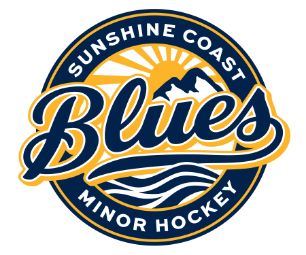 Attendance:  Karen Graves, Jenise Powers, Adora McTaggart, Melissa Tripp, Kori Hudrick, Kendra Bell, Kate Turner, Christine Hardt, Poppy HallamRegrets: Adam Gibson, Melissa KellyStart time: 11:36 amKate Turner did welcome and went through power point.251 players currently enrolled in the association15 teams so far with all teams assigned coaches, except the U11A tryouts yet to finish.Communication via website, emails and social media.Question: Can the website have start and end times added to the schedules? It helps parents and also SCRD employees. Answer: No, not that we can figure out right now. Team snap will show the beginning and ending. It’s a plug-in system so unsure if we can add the end times ** Will look into it.This year you can see when other teams are playing Hyperlinks for email contact information, policies and proceduresQuick links for registrationConflict resolution discussed and showed the links for laid-out procedures for conflicts. There are flow-charts in the website to follow when you have a conflict such as player to player or parent to coach**** To do: Update in our handbook. League coordinators. Rep coordinators (Used to be division coordinators)PCAHA sends out league schedules. We are currently in the development/evaluation/exhibition until the end of the month, then placement rounds then regular season and then playoffs in February. SCMHA has to let PCAHA know how many teams by Sept 15 so they can start planning the games. Question: How will the U11 teams be ready for Sept 15?  Answer: Rosters aren’t due until December 10. What PCAHA needs is how many teams our association has and communicated by Sept 15, 2023.Development: Sechelt Spring Ice: Due to facility upgrades happening in Gibsons this year, spring ice will be in Sechelt and not Gibsons this year.Question: Will there be spring hockey in Sechelt this year? Will there be a team? Spring league has nothing to do with SCMHA, it is outside of minor hockey. SCMHA sent out emails last year to see who had interest, however it is not an association led program.Start conversations with your team cohorts about whether they want to play Spring hockey. It would be amazing to have spring hockey on the coast.Question/Suggestions: Get all the goalie parents together in a room so they can discuss issues, gear questions that are specific to goalie families.Have goalies play up and down in age categories to get more practice, especially when there are teams with more than one goalie.Would like more communication with goalie parents, as an example, there was the New Angle camp that appeared to be for players, but then learned a goalie from off-coast attended and got to play for free. Would like to have known it was open for goalies to play and get experience.Answer: There will be a “goalie team” message group on Teamsnap for goalie parents to communicate.Question: Goalie gear purchased and owned by the league and parents being able to use it so they don’t have to spend money on goalie gear. How can they get better access? Suggestion that managers can sign out a key to the equipment room downstairs in GACC so that they can access goalie gear.Answer: The equipment room is not organized for that, and contains gear not just owned by the association but also the community and SCRD. It would be difficult to have so many people going in and out to get gear and it would be hard to keep track of. Currently people can message Melissa and Ben Tripp and they will arrange for kids to get fitted with goalie gear.Question: Same question about having access to goalie gear at younger ages. Can the U8 kids have a bag of goalie gear? Answer: Yes, once the teams start practicing, the teams will be given goalie gear so the kids can rotate. In the past, the kids would have a goalie clinic on Wednesday night, then those kids would play on the weekend and then pass the goalie gear onto the next kid to try the next week. The association is hoping to implement something like that again, however there is only access to one rink, so there is not as much ice time available.The association is hoping to have goalie clinics soon, when Sechelt rink opens. As well as the Pro-D day camps which includes a learn to play goalie and a goalie clinic for kids to try.Ice scheduling: Coordinating 15 teams into once ice arena until the 25th of September is a lot of work and there is only so much ice available between the users. There will be shared ice times for the next few weeks.Melissa Tripp discussed the volunteering. Every player is rostered with a $200 volunteer fee that parents get back at the end of the year when they put in their volunteer times. If you didn’t fill out your form last year, you can still submit against this year’s fees.Suggestion: Put the volunteer form on the website in a digital/fillable form to submit.Score keeping and training. Question: Is there a Youtube video that parents can watch to learn about the two different score clocks in the two arenas. Answer: That’s a good suggestion. And board members will come out and show parents how to run the clocks to help ease them into those volunteer roles. Everyone is required to do 2 hours of volunteer hours at someone else’s tournament.Question: Is there a way to have a simpler communication system. Is there going to be a communication person like was discussed in the AGM? Answer: All board positions are filled. The board is using several ways to communicate through the website, emails, Teamsnap and social media.Question: Can some of the emails be basic bullet format so the facts are there. Answer: Duly noted and there are many communication styles and the association is trying to reach the most people, in the best way.Fundraising. There has been a reason why teams were not allowed to do 50/50 due to problems with reporting and the association risks their significant gaming grants. Melissa Tripp is open to fundraising options if families are willing to step up and take it on. The on-line fundraising options are a possibility.There are a lot of teams that want to do tournaments this year. Once the teams settle, there will be opportunities, it just requires a lot of work and volunteer hours and if the teams are ready, they will be considered for hosting tournaments.Question: Is there any volunteering opportunities for the younger kids’ families?  Age U7?  Answer: They don’t have tournaments yet, but there are lots of things that parents can do to volunteer with the younger kids, like safeties on the ice etc. And they can help out with the older kids’ tournaments as well.Female hockey:  Question: Will the U8/U9 girls have games or is it just development? Answer: They will be mostly development with games.Question: Late night hockey coming back on the last ferry. Is there a way to minimize that to our kids?Answer: As an association, it’s out of our hands. It’s not really a board level decision.  It’s up to the team and the team manager to try to find different ice times. City teams are working within the same parameters, ice times, public skating, private leagues etc. Their ice times are based on playing within the city. As a manager, you should work with the other manager to secure an earlier ice time or a different time. You have a league fulfilment. It's very hard within the female league to get any earlier times for the older kids like the U13 and up.They will step in and help with the younger kids such as U11, but for the older kids, it is risked out. Some managers will start the in the beginning, go through the schedule for the season and contact the team managers of the games that are late and see if they can move the games to an earlier time so the kids aren’t on the last ferry. It is for the managers to see what they can do with the other team managers to resolve.Wrap-up.Melissa Tripp discussed the fact that many teams do not want to travel to the coast and so there is a lot of work behind the scenes discussing ice times both on and off coast to ensure that our coast teams get to play all of the season games. In the past, city teams would just not come to the games on the coast, so there has been a lot of work to ensure our coast teams make their games in the city so the city teams come to play here.Hockey access fund. There is money left over from fundraising to help with families who cannot afford hockey. There is grant funding and other funding streams so kids can play.  There is no barrier to playing and money should never keep kids from playing.Timbit jerseys are supplied.Photo day is in about 6 weeks and the final date will be put out to families in the coming weeks.Question: Is there a way to have the ferry passes work for the Powell River run? Answer: We do not pay to go to Powell River, just to come back. Some families have used our passes, but they are technically only for the Langdale/Horseshoe Bay route. Powell River has provided ferry passes to our players in the past and Poppy will look into it and see if there is a way to get passes for the Powell River games.Blues Gear is out and the store will open for orders for two weeks starting September 15, 2023.Finished 1:00 pm